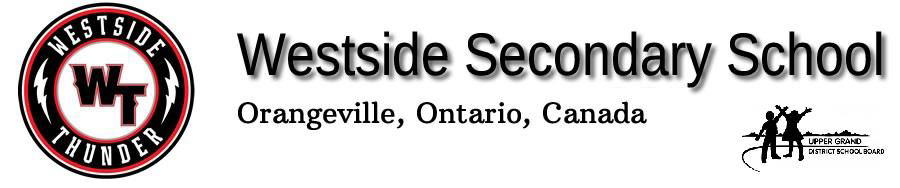 519-938-9355 		                   Grade 10 Cosmetology	                      www.ugdsb.on.ca/westside	Texts Fees and MaterialsCosmetology is an expensive program to operate. Basic materials and supplies are paid for through school budget and we aim to conserve, reuse and recycle as much as possible. In an effort to provide a true salon experience WSS would like to provide higher quality materials to our Cosmetology students. Due to this students can pay a course enhancement fee of $100.00, which includes a mannequin head which the student will own and can be used all years that they are in this program. All course enhancement fees are asked to be paid by the end of the second week of the course. Payment options are available through ugdsb.schoolcashonline.com. If course fees are not paid by this time, many extra options/opportunities in courses will not be available to students. Please come and speak to me if there are issues with course fees within the first few days of classes.If you would like a used mannequin, you can purchase one on a first come first serve basis. The cost of a used mannequin is $50. If you already have a mannequin, you are more than welcome to bring that to use. Here is the breakdown of your options:Course:     TXJ 201                                 Teacher(s): Stephanie McKay                          Program Leader: James WardlePhone Extension:  556                         Email:     stephanie.mckay@ugdsb.on.ca                       Course Description:This course presents hairstyling, makeup and nail care techniques from a salon/spa perspective. Using materials, processes and techniques used in the industry, students learn fundamental skills in hairstyling, hair, scalp analysis and manicuring. Big Ideas (overall learning outcomes for the course):						Process is a journeyThings look unkept before they look aesthetically pleasingPractice improves performance Achievement Categories:  Student learning is assessed and evaluated with respect to the following four categories of knowledge and skills.Knowledge and Understanding:  25%      Thinking:  25% Communication: 25 %                             Application: 25 %Assessment and Evaluation:  Formative assessments are used to improve student learning by providing varied opportunities to demonstrate an understanding of course expectations in preparation for summative evaluations.  Summative evaluations test groups of key expectations.  Failure to complete a summative evaluation may result in the expectations of the course not being met and the credit not being granted.Late Policy:Students are expected to complete all assigned work and submit it by the teacher's established due date. Every attempt will be made to encourage students to complete all assigned work on time so their grade represents their actual achievement. For late and missed summative assessments, please see the Westside Students’ Contract for Missing Evidence of Learning.More details about Westside’s Assessment and Evaluation Policy is available at: http://www.ugdsb.ca/westside/wp-content/uploads/sites/74/2016/12/Westside-Assessment.pdfNew Mannequin$100.00Used Mannequin$50.00Bringing a Mannequin of your ownNo costTerm Work (70%)Unit of StudySummative EvaluationsOrientation of Cosmetology and Cosmetology Sciences(2 Weeks) Safety and sanitation methods as well as infection control, anatomy and physiologyAssessment: Unit Test Introduction to Hair- Shampooing and Blow Drying (4-5 weeks) Students will learn the proper techniques for shampooing and blow drying Assessment: Practical evaluation and Peer evaluation 		Braiding and Special Occasions/UpDos (2-3 weeks) Learning braiding techniques and skills for numerous formal UpDos Assessment: Practical assignment on above Nail Care (2 weeks) Introduction to nail structure, growth and manicures.Assessment: Full salon manicure		Special FX Makeup(1 Week)Students will learn about special effects makeup, and have the opportunity to use liquid latex, morticians wax and other specialized productsAssessment: Joint video assignment with Com-techSkin Care and Makeup (2 weeks) Techniques and information about various makeup products will be introduced and practiced, as well as learning the correct application of false eyelashes.ISU10%Observation/ParticipationDaily process work (20%)Arts Night Hair ShowFinal Summative (20%)Written ExamExam 5%